Религиозная организация – духовная образовательная  организация высшего образования "Белгородская Православная Духовная семинария ( с миссионерской направленностью) православной религиозной организации Белгородской и Старооскольской епархии Русской Православной Церкви Московского Патриархата"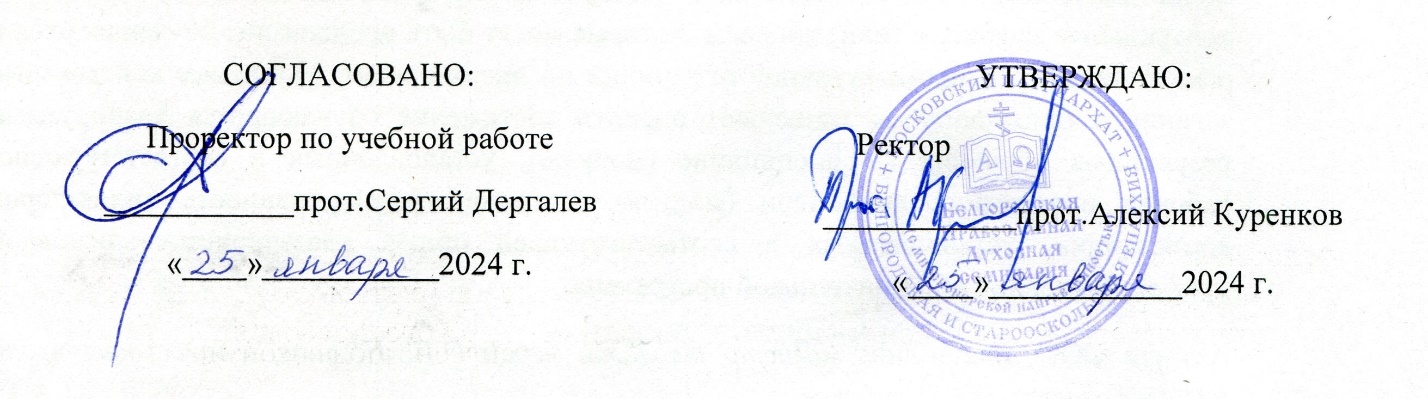 ФОНД ОЦЕНОЧНЫХ СРЕДСТВ по компетенции ОПК-3Сроки освоения дисциплин, способствующих  формированию компетенции : 1,2,3,4 курсыНаправление подготовки:48.03.01 Теология (уровень – бакалавриат)Профиль подготовки:Православная теологияКвалификация выпускника:БакалаврФорма обучения:очно-заочнаяБелгород2024 г.Фонд оценочных средств (ФОС) для контроля успеваемости по компетенции ОПК-3 составлен на  основе  ФОС дисциплин История Древней Церкви, История Русской Православной Церкви,  Новейшая история западных исповеданий, История Поместных Церквей, разработанных в Белгородской Православной Духовной семинарии (с миссионерской направленностью).Фонд оценочных средств (оценочные материалы) по компетенции включает в себя контрольные задания и (или) вопросы, которые могут быть предложены обучающемуся в рамках текущей и промежуточной аттестаций по дисциплинам. Указанные контрольные задания и (или) вопросы позволяют оценить достижение обучающимся планируемых результатов обучения по дисциплине (модулю), установленных в соответствующих рабочих программах дисциплин (модуля), а также сформированность индикаторов компетенции, установленных в соответствующей общей характеристике основной профессиональной образовательной программы.Авторы ФОС дисциплин: к.филос.н. И.В.Гончаренко, магистр теологии иерей В.Е.Тарасов, к.филос.н. прот.С.М.Дергалев, к.ист.н. А.Н.Бердник.Составитель ФОС-компендиума по компетенции заведующая учебно-методического отделом  к.филос.н.Т.А.ПолетаеваОГЛАВЛЕНИЕ1. Оценочные средства / материалы для проведения контроля успеваемости обучающихся по дисциплинам  и для оценки сформированности компетенции.2. Распределение количества вопросов при текущем контроле и на промежуточных аттестациях дисциплин по индикаторам  компетенции3. Вопросы по индикаторам компетенции по дисциплине ИСТОРИЯ ДРЕВНЕЙ ЦЕРКВИ 4. Вопросы по индикаторам компетенции по дисциплине ИСТОРИЯ РУССКОЙ ПРАВОСЛАВНОЙ ЦЕРКВИ5. Вопросы по индикаторам компетенции по дисциплине НОВЕЙШАЯ ИСТОРИЯ ЗАПАДНЫХ ИСПОВЕДАНИЙ6. Вопросы по индикаторам компетенции по дисциплине ИСТОРИЯ ПОМЕСТНЫХ ЦЕРКВЕЙ7. Критерии оценки по текущей и промежуточной аттестациям1. Оценочные средства / материалы для проведения контроля успеваемости обучающихся по дисциплинам  и для оценки сформированности компетенции.2. Распределение количества вопросов при текущем контроле и на промежуточных аттестациях дисциплин по индикаторам  компетенции3. Вопросы по индикаторам компетенции по дисциплине ИСТОРИЯ ДРЕВНЕЙ ЦЕРКВИ Текущая аттестация 1 семестраОПК 3.1Задание №1 к разделу 1.1. Какой из четырех указанных вариантов указывает типы церковных источников?а) Непосредственные и посредственные.б) Ранние и поздние.в) Новые и старые.г) Правдивые и неправдивые.Правильный ответ: аПримерное время на выполнение: 30 секунд2. Какой из четырех указанных вариантов указывает виды церковных источников?а) Мертвые и живые.б) Письменные и неписьменные.в) Каменные и бумажные.г) Немые и говорящие.Правильный ответ: бПримерное время на выполнение: 30 секундОПК 3.21. Кого именно из древних церковных историков считают «отцом церковной истории»?а) Сократ Схоластик.б) Иосиф Флавий.в) Ермий Созомен.г) Евсевий Кесарийский (Памфил).е) Прокопий Кесарийский.Правильный ответ: гПримерное время на выполнение: 30 секундОПК 3.31. Когда было воздвигнуто иудеями первое гонение на Церковь? а) После Вознесения Христа.б) После Пятидесятницы.в) После убийства архидиакона Стефана.г) После обращения апостола Павла.Правильный ответ: вПримерное время на выполнение: 30 секунд2. Выделите из списка группу императоров, с которыми связано поэтапное гонение на христиан. а) Август, Домициан, Нерва.б) Траян, Деций, Диоклетиан.в) Нерон, Комод, Ликиний.г) Марк Аврелий, Септимий Север, Галерий.Правильный ответ: бПримерное время на выполнение: 3 минутыПромежуточная аттестация № 1 (диф. зачет по окончании 1 семестра)Текущая аттестация 2 семестраОПК 3.41. Монофизитство стало христологической доктриной чьих церквей? (выберите один или несколько вариантов ответа).а) Греков.б) Армян.в) Готов.г) Коптов.д) Франков.е) Болгар.Правильный ответ: б, гПримерное время на выполнение: 30 секунд2. Что предполагала собой концепция «неохалкидонизма», разделяемая имп. Юстинианом?а) Отмену некоторых догматических определений Халкидонского Собора.б) Творческий синтез христологии Халкидонского Собора и Св. Кирилла Александрийского.в) Осуждение 12 анафематизмов Кирилла Александрийского.г) Поиск вероучительного компромисса, призванного устроить и несториан, и монофизитов.Правильный ответ: бПримерное время на выполнение: 3 минутыПромежуточная аттестация № 2 (диф. зачет по окончании 2 семестра)Текущая аттестация 3-4 семестровОПК 3.51. На каких тезизах основывается доктрина верховенства римского епископа над всеми Церквями? (выберите один или несколько вариантов ответа).а) Апостол Петр - princeps apostolorum и, как таковой, имеет особые полномочия. б) Апостол Петр не обладает верховенством над прочими апостолами.в) Преемником Апостола Петра является любой епископ.г) Преемниками Апостола Петра и наследниками его полномочий являются только римские епископы.Правильный ответ: а, гПримерное время на выполнение: 1 минута2. Назовите имя римского первосвященика, который воспротивился решению А́хенского поместного  собора 809 г., на котором официально было утверждено Filioque и оно стало неотъемлемой частью франкского Символа веры? а) Папа, Урба́н II.б) Папа, Иннокентий III.в) Папа, Николай II.г) Папа, Лев III. Правильный ответ: гПримерное время на выполнение: 1 минута. 1. В каком городе папа римский Урба́н II призвал собравшихся западноевропейских католиков отправиться на Восток и освободить Иерусалим от владычества мусульман?  а) Клюни.б) Клермо́н.в) Пьяче́нца.г) Антиохия.д) Париж.Правильный ответ: бПримерное время на выполнение: 1 минута. Захват Константинополя участниками 4-го крестового похода привел к дезинтеграции Византии. На месте единой империи возникло несколько государств, а также возникли государства Латинской Романии. Соотнесите какие государства образовались на месте Византии с государствами Латинской Романии. Правильный ответ: 1 – д, 2 –б , 3 – е, 4 – г, 5 – а, 6 – в, 7 – ж. Примерное время на выполнение: 5 минут3. Назовите имя римского первосвященника, созвавшего Ферраро-Флорентийский собор? а) Папа Мартин V.б) Папа Григорий VII.в) Папа Евгений III.г) Папа Евгений IV.д) Папа Иннокентий III.Правильный ответ: гПримерное время на выполнение: 1 минута. Промежуточная аттестация № 3 (экзамен по окончании 4 семестра)4. Вопросы по индикаторам компетенции по дисциплине ИСТОРИЯ РУССКОЙ ПРАВОСЛАВНОЙ ЦЕРКВИТекущая аттестация (2 курс, 4 семестр)ОПК-3.1.   1. Где совершилось крещение св. князя Владимира:         a. в Константинополе         b. в Киеве         c. в Херсонесе         d. в Риме Правильные ответы: сПримерное время на выполнение: 30 секундОПК-3.22.Сопоставьте имена просветителей и миссионеров Древней Руси с регионами, в которых они подвизались:Ответ: 1) ____, 2) ____, 3) ____, 4) ____.Правильные ответы: а – 4, б – 3 , в – 2, г – 1Примерное время на выполнение: 1 минута3.  Расположите в правильной хронологической последовательности правление митрополитов Киевских:а) Леонтб) Ефремв) Михаилг) ИлларионОтвет: 1____, 2____, 3____, 4____.Правильные ответы: а – 2, б – 4 , в – 1, г – 3Примерное время на выполнение: 1 минутаПромежуточная аттестация № 1 (зачет по окончании 4 семестра)Текущая аттестация (3 курс, 5-6 семестр)ОПК-3.11.Закончите высказывание, выбрав один вариант ответа: В 1458 году русская церковь распалась на …______________________________1) Московскую и Новгородскую2) Киевскую и Владимиро-Суздальскую3) Московскую и Киевскую4) Киевскую и НовгородскуюПравильный ответ:  Киевскую и НовгородскуюПримерное время на выполнение: 1 минута.ОПК-3.22.В каких отношениях находились патриарх Филарет и государь Михаил Романов?1) Филарет был родным братом Михаила Романова.2) Филарет был отцом Михаила Романова.3) Филарет был сыном Михаила Романова.4) Филарет не имел родственных связей с Михаилом Романовым.Правильный ответ:   Филарет был отцом Михаила Романова.Примерное время на выполнение: 1 минута.3.Как поступил патриарх Никон после конфликта с царём Алексеем Михайловичем, когда государь перестал посещать богослужения и приглашать патриарха на государственные приёмы?Правильный ответ:    Никон сложил полномочия патриарха и удалился в монастырь.Примерное время на выполнение: 5 минут.Промежуточная аттестация № 2 (дифференцированный зачет по окончании 6 семестра)Текущая аттестация (7 семестр)ОПК-3.1.1.Укажите две причины нехватки финансирования проекта о преобразовании духовных школ и улучшении быта духовенства, разработанного в 1808 году.1) Война 1812 года и восстановление после нее2) Хищение крупных сумм чиновниками на местах3) Обесценивание рубля в связи с начавшейся войной с Наполеоном4) Утаивание доходов духовенством, не пожелавшим выплачивать свечной сбор5) Личная незаинтересованность императора Александра I в реализации проектаПравильный ответ:    1, 4Примерное время на выполнение: 3 минуты.ОПК-3.2.2.В 1836 году обер-прокурором Синода становится граф Н.А. Протасов. Чем известна его реформа?Правильный ответ:      Организация синодальной канцелярии по образцу министерства; обязательное изучение катехизиса Петра Могилы; запрет на перевод Библии на русский язык.Примерное время на выполнение: 5 минут.ОПК-3.5.3.Прочитайте описание и напишите пропущенное имя преподобного, православного миссионера, о котором идет речь: ________ отправился на Алтай, где трудился почти 15 лет. За это время он перевёл на алтайский язык Евангелие от Матфея, ряд молитв и богослужебных текстов, построил несколько храмов, часовню, училище, больницу. За труды на алтайской земле его вместе с другим миссионером, свт. Макарием (Невским), называют апостолом Алтая.Правильный ответ:      Макарий (Глухарёв)Примерное время на выполнение: 3 минуты.Промежуточная аттестация № 3 (дифференцированный зачет по окончании 7 семестра)Текущая аттестация (4 курс, 8 семестр)ОПК-3.31.Охарактеризуйте кратко особенности развития церковной жизни в России в 80-е гг.XIX столетии.Правильный ответ:    Новым явлением церковной жизни явились окружные соборы архиереев. К.П. Победоносцев в самом начале своего обер-прокурорства заявил, что правительство стремится к «применению на практике древнего канонического права святителей православной Церкви соборно обсуждать важнейшие вопросы веры и церковной жизни»Примерное время на выполнение: 5-7 минут.Промежуточная аттестация № 4 (экзамен по окончании 8 семестра)Вопросы по индикаторам компетенции по дисциплине НОВЕЙШАЯ ИСТОРИЯ ЗАПАДНЫХ ИСПОВЕДАНИЙТекущая аттестация 7 семестраОПК 3.31. Цель изучения «Новейшей истории Западных исповеданий» – Возможен выбор одного правильного ответа.А) провести сравнительный анализ богословской традиции западного христианства с богословской традицией Древней Церкви.Б) подвергнуть критике богословские традиции западного христианства.В) указать на недостатки богословских традиций западного христианства.Г) показать превосходство православного богословия.Правильный ответ: А.Примерное время на выполнение: 30 секунд2. Дайте определение термину «инославие».Ключ к ответу: англиканство, католицизм, лютеранство, кальвинизм.Пример ответа: Инославие – термин, принятый в русском православном богословии, для обозначения христианских течений, отличных от Православия, но исповедующих Святую Троицу, Иисуса Христа как Сына Божия и сохраняющих хотя бы отчасти преемственность с ранней, неразделенной Церковью, как-то: Армянская церковь, Римско-католическая церковь, лютеранство, кальвинизм, англиканство, методизм, баптизм. Под термином «инославный» обычно понимаются христианские не православные религиозные сообщества.Примерное время на выполнение: 3 минуты3. Основные инославные исповедания это – Возможен выбор одного правильного ответа.А) англиканство, католицизм, лютеранство, кальвинизм.Б) католицизм, лютеранство, кальвинизм, баптизм.В) католицизм, лютеранство, адвентизм, англиканство.Г) католицизм, лютеранство, анабаптизм, англиканство.Правильный ответ: А.Примерное время на выполнение: 30 секунд4. Назовите основные инославные исповедания Ключ к ответу: англиканство, католицизм, лютеранство, кальвинизм.Пример ответа. Основные инославные исповедания это англиканство, Римско-католическая церковь, лютеранство, кальвинизм. К инославным исповеданиям относятся христианские не православные религиозные сообщества, исповедующие Святую Троицу, Иисуса Христа как Сына Божия и сохраняющих хотя бы отчасти преемственность с ранней, неразделенной Церковью.Примерное время на выполнение: 3 минуты5. Главные черты современного западного христианства – Возможен одновременный выбор нескольких правильных ответов (6 ответов)А) секуляризмБ) горизонтализмВ) модернизмГ) феминизмД) иудаизацияЕ) экуменизмЖ) исламизмЗ) консерватизмПравильные ответы: А, Б, В, Г, Д, Е.Примерное время на выполнение: 60 секунд6. Православие относится к инославным как – Возможен одновременный выбор нескольких правильных ответов (2 ответа).А) к еретикам, которые должны быть преданы анафеме.Б) к братьям, которые пошли по пути заблуждений.В) к братьям.Г) к еретикам.Д) схизматикам.Правильные ответы: Б, В.Примерное время на выполнение: 30 секунд7. Сформулируйте задачи диалога с инославиемКлюч к ответу: единство в соответствии с Православным вероучением.Пример ответа: Инославие – термин, принятый в русском православном богословии, для обозначения христианских течений, отличных от Православия, но исповедующих Святую Троицу, Иисуса Христа как Бога и человека. Главная задача диалога с инославием - богозаповеданное единство христиан в соответствии с Православным вероучением.Примерное время на выполнение: 3 минуты8. Сформулируйте главные характеристики диалога с инославием.Ключ к ответу: догматическая принципиальность, братская любовь.Пример ответа: Православная Церковь считает, что главными характеристиками диалога с инославием являются: догматическая принципиальность, братская любовь, богословская направленность диалога. Догматическая принципиальность предполагает верность православному вероучению. При этом отношение к инославным во время диалога должно быть братским.Примерное время на выполнение: 3 минуты9. Православная Церковь считает, в отношении спасения инославных, что – Возможен одновременный выбор нескольких правильных ответов (2 ответа)А) не все инославные погибнут.Б) все инославные спасутся.В) спасение инославных – дело промысла Божия.Г) точно сказать ничего нельзя.Д) все инославные не спасутся.Правильные ответы: А, В.Примерное время на выполнение: 30 секунд10. Что Православная Церковь считает, в отношении спасения инославных? Ключ к ответу: промысел Божий.Пример ответа: Инославие – термин, принятый в русском православном богословии, для обозначения христианских течений, отличных от Православия, но исповедующих Святую Троицу, Иисуса Христа как Бога и человека. Православная Церковь считает, в отношении спасения инославных, что не все инославные погибнут, спасение инославных – дело промысла Божия.Примерное время на выполнение: 3 минутыОПК-3.41. Выберите основные догматические особенности учения РКЦ – Возможен одновременный выбор нескольких правильных ответов (5 ответов)А) учение о примате Римского папыБ) FilioqueВ) потребление опресноков в евхаристииГ) догмат о непогрешимости Римского папыД) искаженное учение о спасенииЕ) мариальные догматыЖ) целибат духовенстваЗ) причащение мирян одним телом ХристовымПравильные ответы: А, Б, Г, Д, Е.Примерное время на выполнение: 30 секунд2. Сформулируйте основные догматические особенности учения РКЦ.Ключ к ответу: примат Римского папы, Filioque, догмат о непогрешимости, мариальные догматы.Пример ответа: Римо-католическая церковь сохранила вера в Святую Троицу, и в Господа Иисуса Христа, соединившего в единой Ипостаси Божество и человечество, и сохранилось преемство священства идущего от апостолов. Основными догматическими особенностями учения РКЦ являются: примат Римского папы, Filioque, догмат о непогрешимости Римского папы, мариальные догматы.Примерное время на выполнение: 3 минуты3. Установите соответствие между доктринами на латинском и русском языках – Задание на установление соответствия Правильные ответы: А) 2, Б) 3, В) 1.Примерное время на выполнение: 30 секунд4. Сформулируйте основные доктрины протестантизма.Ключ к ответу: Sola Scripture, Sola fide, Sola gratiaПример ответа: Протестантизм – термин для обозначения христианских течений, отличных от Православия, исповедующих Святую Троицу, Иисуса Христа как Сына Божия, не имеющих апостольского преемства священнослужителей, как-то: лютеранство, кальвинизм, англиканство. Основные доктрины протестантизма – Sola Scripture (только Писанием) отрицает Священное Предание, Sola fide (только верою) отрицает необходимость добрых дел для спасения, Sola gratia (только благодатью) отрицает институт священства и таинства.Примерное время на выполнение: 5 минуты5. Что означает латинская фраза «Sola Scripture»?Ключ к ответу: Только Писанием.Пример ответа: Это один из ключевых тезисов протестантского богословия. Латинская фраза «Sola Scripture» формулирует одну из протестантских доктрин спасение «Только Писанием». Данная доктрина отрицает необходимость Священного Предания.Примерное время на выполнение: 3 минуты6. Выберите из предложенного списка католика, который перешел в Православие вместе со своим католическим монастырем – Возможен выбор одного правильного ответа.А) Плакида ДезейБ) Габриэль БунгеВ) Карл Христиан ФельмиГ) Константин СимонД) Ярослав ПеликанЕ) Питер ГилквистПравильный ответ: А.Примерное время на выполнение: 30 секунд7. Назовите имена католических богословов перешедших в Православие. Ключ к ответу: П.Дезей, Г.Бунге, К.Симон.Пример ответа: Имена католических богословов перешедших в Православие: Плакида Дезей, Габриэль Бунге, Константин Симон. Главная причина перехода – искажение догматического бытия католической церкви.Примерное время на выполнение: 3 минуты8. Назовите имена протестантских богословов перешедших в Православие. Ключ к ответу: К.Фельми, Я.Пеликан, П.Гилквист.Пример ответа: Имена протестантских богословов перешедших в Православие: Карл Христиан Фельми, Ярослав Пеликан, Питер Гилквист. Главная причина перехода – отсутствие апостольского преемства священнослужителей, искажение догматики.Примерное время на выполнение: 3 минуты9. РПЦ не вступила в ВСЦ в 1948 г. по следующим причинам – Возможен одновременный выбор нескольких правильных ответов (3 ответа)А) из-за противоречия по главным целям.Б) из-за связи ВСЦ с масонами.В) из-за запрета советских властей.Г) из-за отсутствия необходимой догматической базы.Д) это запретил делать патриарх.Е) это запретил делать Священный синод.Правильные ответы: А, Б, Г.Примерное время на выполнение: 30 секунд10. Главное назначение Всемирного Совета Церквей. Ключ к ответу: общение.Пример ответа: Всемирный совет церквей – международная экуменическая организация, основанная в 1948 году, членами которой являются более 300 христианских конфессий из более чем 100 стран мира. Главное назначение Всемирного Совета Церквей - общение между собой христианских конфессий.Примерное время на выполнение: 3 минутыПромежуточная аттестация (диф.зачет по окончании 7 семестра)Вопросы по индикаторам компетенции по дисциплине ИСТОРИЯ ПОМЕСТНЫХ ЦЕРКВЕЙТекущая аттестация 8 семестра ОПК 3.1. Выберите правильный ответ из предложенных. Как называется Церковь, имеющая полную независимость?       а)	Епископия б)	Автономная Церковь в)	Автокефальная Церковьг)	Парикия Правильный ответ: в.Примерное время на выполнение: 30 секунд2. Установите соответствие между основными  понятиями и их определениями.                                              Правильные ответы: 	1а,  2в,  3г,  4бПримерное время на выполнение: 3 минуты. ОПК 3.2. 3. Кто из апостолов является по традиции основателем Александрийской Церкви: а) Варфоломей б) Петрв)  Марк г)  Павел                                                                                     Правильный ответ:  в, Примерное время на выполнение: 1 минута4. Выбор нескольких верных вариантов ответа из  предложенного множества.    Константинопольскую кафедру занимали такие великие святители и вселенские учителя, как:а) Иоанн Златоустб) Оригенв) Григорий Богословг)Афанасий Великийд) Симеон Новый БогословПравильные ответы: а), в) .Примерное время на выполнение: 60 секундОПК 3.3. 5. При каком князе произошло массовое крещение болгар?а)	Князе Ярославе б)	Князе Владимире в)	Князе Борисе г)	Князе Симеоне                                                                                           Правильный ответ: в.Примерное время на выполнение: 30 секунд6.Сопоставьте правильно название ереси и Вселенский собор, который ее осудил:Правильные ответы:1-г),2- б), 3-а), 4-в), 5-д), 6-ж), 7-е)..Примерное время на выполнение: 5 минутОПК 3.4. 7. Какой из предстоятелей поместных Церквей имеет титул Архиепископа Новой Юстинианы? а) Элладской б) Иерусалимской в) Албанской г) Кипрской                                                                                        Правильный ответ: а.Примерное время на выполнение: 30 секунд8. Выберите название народа и поместите рядом с именем его крестителяПравильные ответы:1-б),2- г), 3-е), 4-а), 5-в), 6-д).Примерное время на выполнение: 5 минутОПК 3.5. 9. Какая из поместных Церквей стоит седьмой по диптиху РПЦ:а) Элладская б) Сербскаяв) Кипрская г) Румынская                                                                                         Правильный ответ: б.Примерное время на выполнение: 30 секунд10. От какой Церкви получила автокефалию Американская Церковь?а)	Константинопольской б)	Русской в)	Антиохийской г)	Александрийской Правильный ответ: Б.Примерное время на выполнение: 30 секундПромежуточная аттестация (диф.зачет по окончании 8 семестра)7. Критерии оценки по текущей и промежуточной аттестациямКритерии оценки в текущей аттестации:Для вопросов закрытого типа, например, выбор одного, нескольких ответов, установление логической последовательности, установление соответствия:Для вопросов открытого типа, например, ситуационные задачи, практико-ориентированные задания, задания на определение понятий:Критерии оценки в промежуточной аттестации:Для вопросов открытого типа, например, ситуационные задачи, практико-ориентированные задания, задания на определение понятий:ОПК-3.Способен применять базовые знания теологических дисциплин исторического характера при решении теологических задачВ отношении знакомства с источниками по истории Церкви:ОПК-3.1. Имеет базовые представления о характере и типах исторических источников, сведения о наиболее важных источниках церковной истории и общее их содержание.В области историографии:ОПК-3.2. Обладает навыком чтения научной исторической литературы и имеет представления о наиболее важных трудах по истории Церкви.В области сюжетики:ОПК-3.3. Знает основные события и явления истории Церкви, истории Русской Церкви, истории Поместных Православных Церквей, истории западных исповеданий.В области проблематики:ОПК-3.4. Умеет формулировать проблемы в церковно-исторических дисциплинах, выявлять причинно-следственные связи между событиями и явлениями в истории Церкви, включая историю богословия.В отношении принципов и подходов истории Церкви как богословской дисциплины:ОПК-3.5. Понимает специфику истории Церкви как богословской дисциплины (цели, принципы и подходы, место в богословии).Название дисциплиныСроки изучения для освоения компетенцииВид и  время проведенияпромежуточной аттестацииКод  достигаемого индикатора компетенцииКоличество вопросов на индикаторИстория Древней Церкви1 курс, 1 семестр1 курс, 2 семестр2 курс, 3,4 семестрДиф.зачет № 1:окончание 1 семестраДиф.зачет № 2:окончание 2 семестраЭкзамен:окончание 4 семестраОПК 3.12История Древней Церкви1 курс, 1 семестр1 курс, 2 семестр2 курс, 3,4 семестрДиф.зачет № 1:окончание 1 семестраДиф.зачет № 2:окончание 2 семестраЭкзамен:окончание 4 семестраОПК 3.21История Древней Церкви1 курс, 1 семестр1 курс, 2 семестр2 курс, 3,4 семестрДиф.зачет № 1:окончание 1 семестраДиф.зачет № 2:окончание 2 семестраЭкзамен:окончание 4 семестраОПК 3.32История Древней Церкви1 курс, 1 семестр1 курс, 2 семестр2 курс, 3,4 семестрДиф.зачет № 1:окончание 1 семестраДиф.зачет № 2:окончание 2 семестраЭкзамен:окончание 4 семестраОПК 3.42История Древней Церкви1 курс, 1 семестр1 курс, 2 семестр2 курс, 3,4 семестрДиф.зачет № 1:окончание 1 семестраДиф.зачет № 2:окончание 2 семестраЭкзамен:окончание 4 семестраОПК 3.55История Русской Православной Церкви2 курс, 4 семестр3 курс, 6 семестрЗачет № 1:окончание 4 семестраДиф.зачет №:2окончание 6 семестраДиф.зачет №:3окончание 7 семестраОПК 3.13История Русской Православной Церкви2 курс, 4 семестр3 курс, 6 семестрЗачет № 1:окончание 4 семестраДиф.зачет №:2окончание 6 семестраДиф.зачет №:3окончание 7 семестраОПК 3.23История Русской Православной Церкви2 курс, 4 семестр3 курс, 6 семестрЗачет № 1:окончание 4 семестраДиф.зачет №:2окончание 6 семестраДиф.зачет №:3окончание 7 семестраОПК 3.32История Русской Православной Церкви2 курс, 4 семестр3 курс, 6 семестрЗачет № 1:окончание 4 семестраДиф.зачет №:2окончание 6 семестраДиф.зачет №:3окончание 7 семестраОПК 3.41История Русской Православной Церкви2 курс, 4 семестр3 курс, 6 семестрЗачет № 1:окончание 4 семестраДиф.зачет №:2окончание 6 семестраДиф.зачет №:3окончание 7 семестраОПК 3.51Новейшая история западных исповеданий4 курс, 8 семестрДиф.зачет:окончание 8 семестраОПК 3.35Новейшая история западных исповеданий4 курс, 8 семестрДиф.зачет:окончание 8 семестраОПК 3.45История Поместных Церквей4 курс, 8 семестрДиф.зачет:окончание 8 семестраОПК 3.12История Поместных Церквей4 курс, 8 семестрДиф.зачет:окончание 8 семестраОПК 3.22История Поместных Церквей4 курс, 8 семестрДиф.зачет:окончание 8 семестраОПК 3.32История Поместных Церквей4 курс, 8 семестрДиф.зачет:окончание 8 семестраОПК 3.42История Поместных Церквей4 курс, 8 семестрДиф.зачет:окончание 8 семестраОПК 3.52Итого:Итого:Итого:Итого:42ОПК 3.11. Назовите благоприятные внешние условия, сложившиеся в Римской империи, которые поспособствовали быстрому распространению христианства на ее территории?Ключ к ответу:  политическое единство / дороги / терпимость римлян к другим политеистическим религиям Пример ответа.  Политическое единство народов империи создавало условия для образования единой Вселенской Церкви. Римские дороги связали между собой значимые политические и экономические центры, способствовали обмену вещей и идей. Религиозная толерантность, терпимость римлян к другим политеистическим религиям. Примерное время на выполнение: 7  минут.2. Назовите, что являлось исходным пунктом миросозерцания большей части гностиков?Ключ к ответу:  Высочайший Дух / материя.Пример ответа. Исходным пунктом миросозерцания большей части гностиков был дуализм: основными началами бытия и жизни они признавали с одной стороны Верховное Существо, или Высочайшего Духа, с другой – материю.Примерное время на выполнение: 3 минуты.ОПК 3.23. Назовите общие черты монтанизма с гностицизмомКлюч к ответу: Священное Писание и Священное Предание / учение апостолов/.Пример ответа. Во-первых, как и гностики, монтанисты расширяли источники христианского вероучения, не довольствуясь общепризнанным Писанием и Преданием. Во-вторых, представители обоих этих направлений ставили себя выше Церкви, считали себя обладающими более высокой, совершенной истиной. В-третьих, они допускали, что Церковь сохраняет неизменным учение, полученное от апостолов.Примерное время на выполнение: 3 минуты.ОПК 3.34. Охарактеризуйте особенности первого периода гонений на христиан в I столетии.Ключ к ответу: римская власть / римское общество / иудейская религия.Пример ответа. В первый период гонений, т. е. в I веке, как римская власть, так и римское общество в целом воспринимали христианство как иудейскую секту, а не как отдельную, самостоятельную религию. Гонения в этот период можно трактовать как реакцию не принявших Христа иудеев, которые, располагая влиятельными покровителями при дворе, «сумели направить злобу черни на ненавистных схизматиков - христианскую синагогу».  Примерное время на выполнение: 3 минуты.5. Охарактеризуйте особенности третьего периода гонений на христиан в III-IV столетиях.Ключ к ответу: римская власть / римское общество / отречение от веры.Пример ответа. Третий период гонений на христиан отличался особой жестокостью. Цель, которая стояла перед имперской администрацией, заключалась не просто в обнаружении и истреблении христиан, а в стремлении добиться их отречения от веры, от Христа. Гонения третьего периода выявили изменения в отношении к христианам простого народа, который в этот период выступал в их защиту.Примерное время на выполнение: 3 минуты.ОПК 3.41. Кому принадлежит высшая власть во Вселенской Церкви?Ключ к ответу: Господь Иисус Христос / Вселенский епископат / Вселенский Собор.Пример ответа. Согласно православному вероучению, Главой Церкви является Господь Иисус Христос. Однако в земном, историческом бытии Церкви носителем высшей власти является Вселенский епископат – приемник апостольского сонма. Наиболее совершенным способом осуществления полномочий Вселенского епископата являются Вселенские Соборы.Примерное время на выполнение: 3 минуты.2. Справедливо ли, согласно оросу седьмого Вселенского собора, изречение: «Кто поклоняется иконам, тот поклоняется поклонением не истинным», и почему?Ключ к ответу:  почитательное поклонение / истинное поклонение.Пример ответа. Справедливо, потому что в вероучительной и духовной практике Православной Церкви учитывается различие между почитательным поклонением и истинным поклонением. Христиане, взирая через изображение на иконах, побуждаются помнить и любить их прообразы, и чествовать их целованием и почитательным поклонением. Истинное, по Православной вере, поклонение, подобает только Божественному естеству. Примерное время на выполнение: 5 минут.1) Латинская империя (Константинопольская)а)греческое2) Фессалоникийское королевствоб)франкское3) Ахайское княжество на Пелопонессев)греческое4) Афино-Фиванское герцогство в Средней Грецииг) франкское5) Никейская империяд) франкское6) Трапезундская империя в Малой Азиие)франкское7) Эпирский деспотат в Северной Грецииж)греческоез)греческоеОПК-3.51. Поясните чем мотивировано поставление Константинопольской Церкви на второе место в диптихе Поместных Церквей?Ключ к ответу: столица Римской империи  / Новый Рим / преимущество чести. Пример ответа. В 324 г. император Константин решил перенести столицу Римской империи в Византий, который стали называть Новым Римом, а позже, в честь императора – Константинополем. Когда Константинополь сделался «новым Римом», было совершенно естественно признать также и его новое значение. Поэтому в 381 г. было постановлено, что «епископ Константинополя должен иметь преимущества чести после епископа Рима, потому что город этот есть новый Рим».Примерное время на выполнение: 7 минут.2. Какие факторы способствовали успешной миссии братьев св. Кирилла и св. Мефодия среди славян?Ключ к ответу:  славянский язык / славянская азбука / богослужебные книги.Пример ответа. Кирилл и Мефодий владели славянским языком как родным. Кирилл с помощью брата Мефодия и учеников составил славянскую азбуку и перевёл на болгарский язык с греческого основные богослужебные книги: Евангелие, Апостол и Псалтырь, а также Октоих. Новый язык был хорошо понятен славянским народам и воспринимался как «литературная форма» местного языка.Примерное время на выполнение: 5 минут.3. Объясните в одном предложении, в чем состояло право майората.Ключ к ответу:  порядок наследования имущества.Пример ответа. Майорат (от лат. major «старший») – порядок наследования имущества при обычном праве, согласно которому оно целиком переходит к старшему в роду или семье. Примерное время на выполнение: 1 минута.4. В каком столетии проходили  исихастские споры в истории Византийской империи и в чем их суть?       Ключ к ответу: Божественная сущность / Божественные энергии / Фаворский свет /.  Пример ответа. В IV столетии Отцы разработали учение о непознаваемости Бога по сущности и о познаваемости Его в энергиях. Но в этом учении не был в достаточной мере освещен один принципиальный вопрос: какова природа энергий, в которых познается Бог, являются ли они тварными или нетварными? Поскольку афонские монахи утверждали, что они созерцают нетварный Божественный свет, то споры эти часто называют спорами о природе Фаворского света. Примерное время на выполнение: 7 минут. 5. В каком году были подписаны Лионская и Флорентийская унии? В чем их сходство и в чем различие?     Ключ к ответу: первенство папы римского / чистилище / Filioque / эпиклеза / опресноки / квасной хлеб/Пример ответа. Лионская уния была подписана в 1274 году, Флорентийская уния – в 1439 году. Некоторые общие условия (о первенстве папы римского, о Filioque, о чистилище), предложенные грекам папством, с оговорками или без них были подписаны на двух соборах. Различие состоит в том, что принятые при подписании Лионской унии положения касательно использования в евхаристии опресноков или квасного хлеба и некоторых обрядовых особенностей были провозглашены равноценными, а вопрос  эпиклезы был обойден молчанием.Примерное время на выполнение: 10 минут.1) Сщмч. Леонтийа) Муром2) Сщмч. Кукша Печерскийб) Новгород3) Свт. Иоаким Корсунянинв) Земли Вятичей4) Св. блгв. кн. Ярослав (Константин) Святославичг) Ростово-Суздальская земляд) Киев	
ОПК- 3.1Укажите причины, способствовавшие успешному распространению христианства при князе Владимире.Правильный ответ: Распространению ее много помогало раздробление Руси на уделы, потому что теперь каждый князь заботился о распространении христианства в своем уделе и потому каждый стольный княжеский город становился центром христианства, каким прежде был один Киев для целой Руси.Примерное время на выполнение: 5 минут.ОПК-3.2Поясните роль иерархии в общественной и политической жизни Киевской Руси.Правильный ответ: Церковь также выступала как составная часть государственной организации, осуществляя ее власть на местах через епископов и сделав большие сферы общественной жизни сферами церковного права. Христианская Церковь сыграла большую роль в урегулировании таких вопросов, как брак и семья, становление мира среди княжеских междуусобиц.  Примерное время на выполнение: 5 минут.ОПК-3.3Назовите объективные предпосылки, способствовавшие утверждению идеи Москвы, как центра православной государственности.Правильный ответ: Перенос кафедры митрополита Петра в Москву из Владимира способствовал укреплению политической роли московского княжества.  Примерное время на выполнение: 3 минуты.ОПК-3.5Определите отношение верховной государственной власти к лжеучению и к мерам по борьбе с еретиками-жидоствующими.	
Правильный ответ: Реакция великокняжеской власти на ересь была не слишком решительной ввиду большого влияния, которое еретики приобрели при дворе. Новгородский архиепископ, не находя в Москве отклика своей ревности, говорил, что в столице «обыск чинился не крепко». Вероятно, он уже понимал причины этого и чувствовал, что еретики вплотную приблизились к государеву окружению.  Примерное время на выполнение: 5 минут.	ОПК-3.1Охарактеризуйте литературную, собирательскую, кодификаторскую деятельность святителя–агиографа, митрополита Макария Московского.Правильный ответ: Систематизация восточного византийского духовного наследия и разработка русского – определяющие принципы и черты последующей деятельности святителя Макария. Учитывая опыт Новгородского архиепископа Геннадия по собранию Библейских книг, святитель Макарий начинает собирание и систематизацию всего агиографического, гомилетического, святоотеческого духовного наследия Православной Руси. Созданный им сборник носил традиционное название Четьи-Минеи. Примерное время на выполнение: 5 минут.ОПК-3.2Проанализируйте предпосылки учреждения патриаршества в Русской Церкви.Правильный ответ:  Возникновение идеи Московского патриаршества связано с установлением автокефалии Русской Церкви, т. е. независимости ее от власти Константинопольского патриарха. Вторая причина - возвышение Русского Царства в рамках теории «Москва  - Третий Рим.» Также учрежедение патриаршества связано со  внутреннем ростом нашей церковно-исторической жизни, в частности в истории развития и усиления нашей церковной иерархии, в отношениях к ней русской светской власти, так и во внешнем положении нашей Церкви в общей судьбе христианского мира, в состоянии церквей Востока и Запада, обусловливавшем собой появление у нас патриаршества Примерное время на выполнение: 8-10 минут.ОПК-3.3Выявите роль русского духовенства в преодолении смуты в 17 веке.Правильный ответ:  В условиях иностранной интервенции патриарх и большинство духовенства проводили последовательную политику на сохранение православной государственности, русских народных традиций и культуры. В отсутствие светской власти народом стали руководить вожди духовные - так определял роль русской православной Церкви в смутное время Сергей Федорович Платонов. Церковь противодействовала проникновению католичества в Россию и захвату российского престола иноземцами и иноверцами. Таким образом, в годы Смуты в России начала XVII в. Русская Православная Церковь сыграла важную роль в деле спасения национальной культуры, народных традиций и всего Российского Государства. Примерное время на выполнение: 8-10минут.ОПК-3.5Расскажите об  основных деятелях начального периода старообрядчества.Правильный ответ:  Аввакум Петров , протопоп (лишенный сана), крупнейший деятель раннего старообрядчества, расколоучитель;  Авраамий , старообрядческий писатель, юродивый, затем инок (расстрижен);  Герасим (Фирсов), деятель раннего периода старообрядчества, писатель, полемист; Павел, еп. Коломенский и Каширский, открыто выступил против богослужебной реформы патриарха Московского и всея Руси Никона; Феодосия Прокопьевна Морозова (в иночестве Феодора), боярыня, активная деятельница раннего периода старообрядчества Примерное время на выполнение: 5-7 минут.ОПК-3.1Расскажите о патриотической деятельности российского духовенства в Русско-Турецкой войне1877-1878 гг.Правильный ответ:  Русско-турецкая война 1877-1878 гг. воспринималась в российском обществе как священная война за освобождение единоверных славянских народов от турецкого исламского ига. Об этом свидетельствуют меры, предпринятые Святейшим Синодом в связи с военными нуждами: взаимодействие Церкви с Обществом попечения о раненых и больных воинах (с 1879 г. - Российское общество Красного Креста); всесторонняя помощь раненым со стороны православных монастырей; участие военного духовенства в регулярной армии. Примерное время на выполнение: 10 минут.ОПК-3.2Охарактеризуйте деятельность К.П. Победоносцева на посту обер-прокурора Священного Синода.Правильный ответ:  Находясь на посту обер-прокурора Св. Синода в течение 25 лет, он до минимума свел его роль как коллегиального учреждения, взяв в свои руки все дела по высшему церковному управлению. Духовенство не без основания расценивало это как «самодержавство» Победоносцева. Примерное время на выполнение: 5 минут.ОПК-3.31.Укажите причины восстановления Патриаршества и избрания Патриархом святого Тихона.Правильный ответ:  По мнению епископа Астраханского Митрофана: «Во все опасные моменты русской жизни, когда кормило церковное начинало крениться, мысль о Патриархе воскресала с особой силой. Время повелительно требует подвига, дерзновения, и народ желает видеть во главе жизни Церкви живую личность, которая собрала бы живые народные силы»Примерное время на выполнение: 5 минут.ОПК-3.52.Возвращение в юрисдикцию Московской Патриархии западных областей в 1939-1940 годы. Какие политические и исторические предпосылки способствовали этому?Правильный ответ:  1–2 ноября 1939 г. Верховный Совет СССР принял законы о включении Западной Украины и Западной Белоруссии в состав СССР и воссоединении их с Украинской и Белорусской ССР . Летом 1940 г. епископат западных областей Украины и Белоруссии был вызван в Патриархию для оформления присоединения к РПЦ. Акт присоединения включал покаяние бывших автокефальных архиереев, исповедь и совместную службу с митрополитом Сергием. Примерное время на выполнение: 5 минут.А) Sola Scripture1) Только благодатьюБ) Sola fide2) Только ПисаниемВ) Sola gratia3) Только верой4) Только деламиОПК-3.31. Дайте определение термину «инославие».Ключ к ответу: англиканство, католицизм, лютеранство, кальвинизм.Пример ответа: Инославие – термин, принятый в русском православном богословии, для обозначения христианских течений, отличных от Православия, но исповедующих Святую Троицу, Иисуса Христа как Сына Божия и сохраняющих хотя бы отчасти преемственность с ранней, неразделенной Церковью, как-то: Армянская церковь, Римско-католическая церковь, лютеранство, кальвинизм, англиканство, методизм, баптизм. Под термином «инославный» обычно понимаются христианские не православные религиозные сообщества.Примерное время на выполнение: 4 минуты2. Назовите основные инославные исповедания Ключ к ответу: англиканство, католицизм, лютеранство, кальвинизм.Пример ответа. Основные инославные исповедания это англиканство, Римско-католическая церковь, лютеранство, кальвинизм. К инославным исповеданиям относятся христианские не православные религиозные сообщества, исповедующие Святую Троицу, Иисуса Христа как Сына Божия и сохраняющих хотя бы отчасти преемственность с ранней, неразделенной Церковью.Примерное время на выполнение: 3 минуты3. Сформулируйте задачи диалога с инославиемКлюч к ответу: единство в соответствии с Православным вероучением.Пример ответа: Инославие – термин, принятый в русском православном богословии, для обозначения христианских течений, отличных от Православия, но исповедующих Святую Троицу, Иисуса Христа как Бога и человека. Главная задача диалога с инославием - богозаповеданное единство христиан в соответствии с Православным вероучением.Примерное время на выполнение: 3 минуты4. Сформулируйте главные характеристики диалога с инославием.Ключ к ответу: догматическая принципиальность, братская любовь.Пример ответа: Православная Церковь считает, что главными характеристиками диалога с инославием являются: догматическая принципиальность, братская любовь, богословская направленность диалога. Догматическая принципиальность предполагает верность православному вероучению. При этом отношение к инославным во время диалога должно быть братским.Примерное время на выполнение: 4 минуты5. Что Православная Церковь считает, в отношении спасения инославных? Ключ к ответу: промысел Божий.Пример ответа: Инославие – термин, принятый в русском православном богословии, для обозначения христианских течений, отличных от Православия, но исповедующих Святую Троицу, Иисуса Христа как Бога и человека. Православная Церковь считает, в отношении спасения инославных, что не все инославные погибнут, спасение инославных – дело промысла Божия.Примерное время на выполнение: 4 минутыОПК-3.41. Сформулируйте основные догматические особенности учения РКЦ.Ключ к ответу: примат Римского папы, Filioque, догмат о непогрешимости, мариальные догматы.Пример ответа: Римо-католическая церковь сохранила вера в Святую Троицу, и в Господа Иисуса Христа, соединившего в единой Ипостаси Божество и человечество, и сохранилось преемство священства идущего от апостолов. Основными догматическими особенностями учения РКЦ являются: примат Римского папы, Filioque, догмат о непогрешимости Римского папы, мариальные догматы.Примерное время на выполнение: 3 минуты2. Сформулируйте основные доктрины протестантизма.Ключ к ответу: Sola Scripture, Sola fide, Sola gratiaПример ответа: Протестантизм – термин для обозначения христианских течений, отличных от Православия, исповедующих Святую Троицу, Иисуса Христа как Сына Божия, не имеющих апостольского преемства священнослужителей, как-то: лютеранство, кальвинизм, англиканство. Основные доктрины протестантизма – Sola Scripture (только Писанием) отрицает Священное Предание, Sola fide (только верою) отрицает необходимость добрых дел для спасения, Sola gratia (только благодатью) отрицает институт священства и таинства.Примерное время на выполнение: 6 минут3. Что означает латинская фраза «Sola Scripture»?Ключ к ответу: Только Писанием.Пример ответа: Это один из ключевых тезисов протестантского богословия. Латинская фраза «Sola Scripture» формулирует одну из протестантских доктрин спасение «Только Писанием». Данная доктрина отрицает необходимость Священного Предания.Примерное время на выполнение: 3 минуты4. Назовите имена католических богословов перешедших в Православие. Ключ к ответу: П.Дезей, Г.Бунге, К.Симон.Пример ответа: Имена католических богословов перешедших в Православие: Плакида Дезей, Габриэль Бунге, Константин Симон. Главная причина перехода – искажение догматического бытия католической церкви.Примерное время на выполнение: 3 минуты5. Назовите имена протестантских богословов перешедших в Православие. Ключ к ответу: К.Фельми, Я.Пеликан, П.Гилквист.Пример ответа: Имена протестантских богословов перешедших в Православие: Карл Христиан Фельми, Ярослав Пеликан, Питер Гилквист. Главная причина перехода – отсутствие апостольского преемства священнослужителей, искажение догматики.Примерное время на выполнение: 3 минуты6. Главное назначение Всемирного Совета Церквей. Ключ к ответу: общение.Пример ответа: Всемирный совет церквей – международная экуменическая организация, основанная в 1948 году, членами которой являются более 300 христианских конфессий из более чем 100 стран мира. Главное назначение Всемирного Совета Церквей - общение между собой христианских конфессий.Примерное время на выполнение: 3 минутыПОНЯТИЯОПРЕДЕЛЕНИЯ1) Парикия2) Епархия3) Экзархат4) Патриархата) Первоначальное церковно-территориальное образование, сложившееся в апостольскую эпоху и включавшее христианскую общину города с прилегающими к нему селениями.б) Самая крупная церковно-административная область, исторически сложившаяся на основе митрополий и экзархатов.в) Церковно-административная единица, возглавляемая архиереем в сане епископа, архиепископа или митрополита.г) Довольно обширная по охвату территории церковная область (округ), как правило, расположенная за пределами страны, в которой находится центр Церкви-Матери.ВСЕЛЕНСКИЙ СОБОРНАЗВАНИЕ ЕРЕСИ1) Первый (325г.) 2) Второй (381г.)3) Третий (431г.)4) Четвертый (451г.)5) Пятый (553г.)  6) Шестой (680г.)7) Седьмой (787г.)а) низложение  Нестория, осуждение Пелагианстваб) осуждение всех видов            арианства и    лжеучения Македонияв) осуждение Евтихия и  ереси Монофизитстваг) Арианствод) против «трех глав»,  анафематствование Феодора Мопсуэстского и Оригенае) осуждение иконоборчестваж) осуждение монофелитства  НАЗВАНИЕ НАРОДАИМЯ КРЕСТИТЕЛЯ1) грузины2) эфиопов3) франков4) ирландцев5) армян6) готов7) cлавяна) 	Св. Патрик крестил…б) Св. Нино (св. Нина) крестила…в) Св. Григорий Просветитель крестил…   г) Св. Фрументий (Абба Салама) крестил…д) 	Ульфила (Вульфила) крестил…е) 	Король Хлодвиг (Кловис) крестил…ОПК 3.1.1.Объясните различие между автокефальной и автономной  поместной православной церковью.  Приведите примеры  автокефальной и автономной  церкви. Ключ к ответу:  самостоятельный источник власти / право самостоятельно избирать предстоятеля церкви / получение Святого миро / зависимость от кириархальной ЦерквиПример ответа. В диптихе РПЦ автокефальными являются пятнадцать самостоятельных поместных церквей. Древнейшей  автономной  церковью является  Синайская Архиепископия.Примерное время на выполнение: 3 минуты.2.  Почему древние Восточные (монофизитские, нехалкидонские) Церкви не входят в диптих поместных православных церквей?Ключ к ответу:  IV Вселенский собор /  монофизитская ересь / удаленность от Рима и Константинополя / Сиро-Яковитская церьковь.Пример ответа.  В состав древних Восточных (монофизитских, нехалкидонских) Церквей входят Ассирийская церковь  Востока,  Армянская апостольская церковь,	 Коптская, Эфиопская, Эритрейская, Сирийская, Маланкарская Православные Церкви. Они признают решения только трех Вселенских соборов, а  Иисуса Христа считают только Богом.Примерное время на выполнение: 5 минут.ОПК 3.2.1. Раскройте смысл понятия «миллет». Как учреждение миллетской модели повлияло на статус Константинопольских патриархов.Ключ к ответу:  автономия / теократия / этнос / конфессия.Пример ответа. Миллет – этноконфессиональное сообщество, обладавшее внутренней автономией и религиозной свободой. В Османской империи в миллеты были объединены христианские народы (вначале греки и армяне, а затем сербы и болгары) и иудейские общины. Главы миллетов получили право светской власти над народами, которые они представляли, и являлись посредниками между ними и османскими султанами.Примерное время на выполнение: 10 минут. 2.  Назовите канонические основания для деления Единой Вселенской Православной Церкви на Поместные Церкви.Ключ к ответу: апстольские правила / Вселенские соборы / Поместные соборыПример ответа. Каноническими основаниями для деления Единой Вселенской Православной Церкви на Поместные Церкви являются: 34-е апостольское правило говорит об административной самостоятельности Поместных Церквей; 9-е правило Антиохийского собора: дела Поместной Церкви должны решаться ее епископатом во главе с первым епископом; 6-е правило Второго Вселенского Собора, говоря о случаях обвинений в адрес епископов или доносам на них, предписывает представлять обвинителям «свои обвинения всем епископам области», что также говорит о совместном решении всего епископата в делах своей местной церкви; 2-е правило Второго Вселенского Собора запрещает всем Поместным Церквам простирать свою власть «на Церкви за пределами своей области».Примерное время на выполнение: 8 минут.ОПК 3.3.1. Объясните, какой смысл вкладывается в понятие  «униатский вопрос» и что оно означает?Ключ к ответу: униаты / Греко-католики /  западнорусские земли / Брестская уния. Пример ответа. Этот термин означает проведение курса  конфессиональной политики Российской империи в отношении западнорусских земель в XIX веке, когда часть православного населения перешла в унию после Брестского Собора 1596 года. До настоящего времени вопрос актуален: униаты объединены в Украинскую Греко-Католическую Церковь – одну из крупных католических Церквей восточного обряда.Примерное время на выполнение: 5 минут.2. Как называется постоянный орган административной и судебной власти на Афоне?Ключ к ответу: Кинот / Синод / Собор /  парикия / киневия. Пример ответа. Постоянный орган административной и судебной власти на Афоне, состоящий из представителей двадцати главных монастырей (по одному от каждого) называется Священный Кинот.Примерное время на выполнение: 5 минут.ОПК 3.4.1. Назовите имя выдающегося церковного деятеля РПЦ начала XX века, сыгравшего огромную роль в распространении православия в Северной Америке и переносе архиерейской кафедры из Сан-Франциско в Нью-Йорк. Ключ к ответу: Святитель Тихон (Белавин) / эмиграция  / окормление прихожан / название епархии в Америке. Пример ответа. Годы служения епископа Тихона (Белавина)  в Северной Америке совпали с сильным потоком эмиграции из России и Европы. Большая часть эмигрантов поселялась в Нью-Йорке и других портовых городах восточного побережья. Таким образом, православная диаспора в восточных штатах по своей численности стала значительно превосходить православных на Аляске и Западном побережье. Все эти переселенцы требовали церковного окормления, но центр епархии находился на западе страны. Поэтому святитель Тихон (Белавина)   принял меры к тому, чтобы перенести архиерейскую кафедру из Сан-Франциско в Нью-Йорк. Это упорядочило управление диоцезом и способствовало росту приходов в восточной части Америки. В ноябре 1899 года епископ Тихон (Белавина)   ходатайствовал перед Св. Синодом об изменении названия епархии. Вместо «Аляскинско-Алеутской» епархия с февраля 1900 года стала называться «Алеутской и Северо-Американской».Примерное время на выполнение: 5 минут. 2. С какой целью Константинопольский патриарх Афинагор (Спиру) инициировал в 1961-1968 гг. созыв Всеправославных совещаний?Ключ к ответу: диалог / межправославные связи /  экуменизм / Пример ответа. Патриарх Афинагор (Спиру) инициировал. созыв Всеправославных совещаний с  целью укрепления межправославных связей, подготовки к предстоящему Всеправославному Собору и выработке предложений для ведения богословского диалога с католиками.Примерное время на выполнение: 5 минут.ОПК 3.5.1. Какое значение имел «Всеправославный Собор», состоявшийся в 1998 г. в Софии для Болгарской Православной Церкви?Ключ к ответу: борьба с ересями / церковный раскол /  сотрудничество / преодоление конфликта. Пример ответа. «Всеправославный Собор» оказал большую помощь в преодолении  церковного  раскола между болгарскими христианами.                                                          Примерное время на выполнение: 5 минут.2. Предложите возможные стратегии укрепления Всеправославного единства и  дальнейшего развития межправославных церковных отношений.Ключ к ответу: сотрудничество / конфронтация /  борьба  / конфликт. Пример ответа. Достижение  равноправия и объективность в принятии общеправославных решений; учет исторического опыта и особенностей Поместных Церквей в реалиях современного мира; готовность иерархов к отказу от сиюминутных амбиций ради поддержания православного церковного единства.Примерное время на выполнение: 5 минут.КритерийБаллот 90% правильных ответов и выше5 балловот 75% до 90% правильных ответов4 баллаот 60% до 75% правильных ответов3 балладо 60 % правильных ответов2–1 баллаМаксимальный балл5КритерийБаллСоответствие ответа поставленному вопросу3 баллаЛогика и грамотность изложения1 баллИспользование профессиональных понятий и терминов1 баллМаксимальный балл5КритерийБаллСоответствие ответа поставленному вопросу3 баллаЛогика и грамотность изложения1 баллИспользование профессиональных понятий и терминов1 баллМаксимальный балл5